Материально-техническое обеспечение и оснащенность образовательного процесса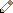 Материально-техническое обеспечении образовательной деятельности:Материально-техническое_обеспечении_образовательной_деятельности.DOCXУсловия питания и охраны здоровья детей:Положение_о_питании.docxПамятка_по_охране_здоровья_детей.docxМестах  осуществления образовательной деятельности:Образовательная деятельность с детьми, проводится в группах.Места осуществления образовательной деятельности по дополнительным профессиональным программам; места осуществления образовательной деятельности по основным программам профессионального обучения; места осуществления образовательной деятельности при использовании сетевой формы реализации образовательных программ; места проведения практики; места проведения практической подготовки обучающихся; места проведения государственной итоговой аттестации: Образовательная деятельность по дополнительным профессиональным программам в ДОУ не осуществляется.Доступ к информационным системам и информационно-телекоммуникационным сетям, в том числе приспособленным для использования инвалидами и лицами с ограниченными возможностями здоровья:Федеральный портал «Российское образование»Информационная система » Единое окно доступа к образовательным ресурсам»Единая коллекция цифровых образовательных ресурсовЕдиный информационный образовательный портал КузбассаКРИПК и ПРООбластной журнал «Дошколёнок КузбасcаОфициальный интернет-портал правовой информацииНаличие учебных кабинетов, объектов для проведения практических занятий, библиотек:В МБДОУ отсутствуют учебные кабинеты, объекты для проведения практических занятий, библиотеки.Электронные образовательные ресурсы, к которым обеспечивается доступ обучающихся, в том числе приспособленные для использования инвалидами и лицами с ограниченными возможностями здоровья:МБДОУ не имеет электронные образовательные ресурсы, к которым обеспечивается доступ обучающихся, в том числе и для пользования инвалидами и лицами с ограниченными возможностями здоровья.